TABLA DE CONTENIDOINTRODUCCION	3a.	OBJETIVO GENERAL	4b.	OBJETIVOS ESPECIFICOS	4c.	MARCO NORMATIVO	4COMPONENTES DEL PLAN ANTICORRUPCIÓN Y ATENCIÓN AL CIUDADANO	6CAPÍTULO I:	6PRIMER COMPONENTE: GESTIÓN DE RIESGOS DE CORRUPCION -  MAPA DE RIESGOS DE CORRUPCION	61. POLÍTICA DE ADMINISTRACIÓN DE RIESGOS DE CORRUPCIÓN	72. CONSTRUCCION MAPAS DE RIESGOS CORRUPCIÓN	73. MONITOREO, REVISIÓN Y SEGUIMIENTO DE LOS RIESGOS DE CORRUPCIÓN	8CAPÍTULO II	¡Error! Marcador no definido.SEGUNDO COMPONENTE: ESTRATEGIA DE RACIONALIZACIÓN DE TRÁMITES	10CAPÍTULO III	10TERCER COMPONENTE: RENDICION DE CUENTAS	10CAPÍTULO IV	11CUARTO COMPONENTE: MECANISMOS PARA MEJORAR LA ATENCIÓN AL CIUDADANO	11CAPITULO V	11QUINTO COMPONENTE: MECANISMOS PARA LA TRANSPARENCIA Y ACCESO A LA INFORMACIÓN	11CAPITULO VI	12SEXTO COMPONENTE: INICIATIVAS ADICIONALES	12DE LAS POLÍTICAS DE BUEN GOBIERNO PARA LA GESTIÓN DE LA ENTIDAD	12TÍTULO I	12POLÍTICAS PARA LA GESTIÓN ÍNTEGRA	12TÍTULO II	13RESPONSABILIDAD SOCIAL	13TÍTULO III	14FRENTE A LOS GRUPOS DE VALOR	14TÍTULO IV	15POLÍTICA DE CONTRATACIÓN PÚBLICA - SECOP I	15TÍTULO V	15FRENTE AL SISTEMA DE CONTROL INTERNO	15INTRODUCCIÓNCon fundamento en la Ley 1474 de 2011 en su artículo 73 y 76 y  artículo 52 de la Ley 1757 de 2015, y en la Ley 1712 de 2014, de Transparencia y acceso a la información, las entidades públicas deberán tomar medidas tendientes a fortalecer la lucha contra la corrupción, que permitan generar credibilidad ante la comunidad, cediéndoles un espacio donde puedan ejercer un control social, participativo y oportuno; por lo que la Empresa Municipal para la Salud “Emsa”, en aras de fortalecer el trabajo Institucional ha establecido estrategias en cada uno de los componentes que conforma el “Plan Anticorrupción y de Atención al Ciudadano” que contribuyen a establecer políticas de fiscalización de los recursos de la Empresa Municipal para la Salud “Emsa” .El Plan Anticorrupción y Atención al Ciudadano es una estrategia que integra acciones contundentes para combatir este fenómeno a través del establecimiento de políticas institucionales que tienen como fin el logro de una gestión eficiente, transparente que facilita el control social y la participación ciudadana, la estructuración de procesos claros y alineados a las disposiciones legales; así como los medios para garantiza un proceso adecuado para la atención al ciudadano.De manera similar, para Transparencia por Colombia la corrupción se define como el “abuso de posiciones de poder o de confianza, para beneficio particular en detrimento del interés colectivo, realizado a través de ofrecer o solicitar, entregar o recibir, bienes en dinero o en especie, en servicios o beneficios, a cambio de acciones, decisiones u omisiones”.  Por otro lado, el Consejo de Juegos de Suerte y Azar, incluye en el Acuerdo 317 del 2016, por medio del cual se establecen los requisitos para la adopción e implementación de un sistema de prevención y control de lavado de activos y financiamiento del terrorismo SIPLAFT en las empresas o entidades operadoras del juego de lotería, modificado así el Acuerdo 237 del 23 de julio de 2015; establece la necesidad de definir políticas de administración de riesgos para los operadores de lotería  y determina la necesidad que estas entidades formulen medidas a través de manuales de políticas y procedimientos del sistema de prevención y control del lavado de activos y de la financiación del terrorismo SIPLAFT, donde se requieren informes de obligatorio reporte; delegando así la responsabilidad de identificar, evaluar y reportar los hechos de corrupción que frente al tema pudieran presentarse.	El Mapa de Riesgos de Corrupción es uno de los componentes del Plan Anticorrupción y de Atención al Ciudadano, se identifica como uno de los instrumentos de tipo preventivo, en el cual identifican y gestionan los riesgos de corrupción presentes en la entidad, con el fin de eliminar el riesgo de corrupción, o disminuir su impacto en el caso que llegaran a presentarse.La construcción del mapa tiene como referente la metodología “Guía para la Gestión del Riesgo de Corrupción”, expedida por la Dirección de Control Interno y Racionalización de Trámites del Departamento Administrativo de la Función Pública, cuyo objetivo principal es conocer las fuentes de riesgos de corrupción, sus causas y sus consecuencias, para establecer acciones que permitan mitigarlo.El mapa de riesgos se construyó con la participación de todos los procesos de la Empresa, se capacito el personal sobre el tema al respecto y se diligenciaron los formatos establecidos tanto para la identificación, como para su valoración y tratamiento.Dentro de la identificación de riesgos, además de los tipos riesgos de corrupción del nivel administrativo, contratación, financiero, entre otros, que podrían llegar a presentarse; existe un alto riesgo de exposición de las empresas del sector de juegos de suerte y azar al lavado de activos y financiación del terrorismo, razón por la cual existe normalidad particular al respecto expedida por Coljuegos, en la que se establecen políticas y medidas para prevenir, controlar e identificar a nivel interno y externo este tipo de ocurrencias.  En este Sentido, la Empresa Municipal para la Salud –EMSA, ha estructurado un manual y protocolos requeridos que rigen sus actuaciones y aseguran el seguimiento de estos hechos y su reporte de llegar a presentarse.OBJETIVO GENERALFortalecer los procesos de reconocimiento a la gestión pública, la gobernabilidad y la transparencia en las decisiones de gobierno, mediante la adopción del Plan Anticorrupción y de Atención al Ciudadano, conforme lo establece la Ley 1474 de 2011 y la Ley 1757 de 2015.OBJETIVOS ESPECIFICOSPromover herramientas orientadas a la prevención y disminución de actos de corrupción en articulación con las instituciones públicas, la empresa privada, la ciudadanía, los medios de comunicación y las organizaciones de la sociedad civil.Consolidar una cultura de actuación ética, integra y transparente.Establecer y desarrollar acciones para el mejoramiento de la prestación de los servicios y de los mecanismos de atención dispuestos para el ciudadano y partes interesadas.Desarrollar acciones para mejorar la forma de presentación de la información en la página web de la entidad, con el fin de facilitar su consulta y compresión por parte de la ciudadanía.Integrar las herramientas de planeación, gestión y control, con enfoque de innovación, mejoramiento continuo, responsabilidad social, desarrollo integral del talento humano, articulación sectorial y transparencia.MARCO NORMATIVOLas razones por las cuales se hace necesaria la implementación de un Plan Anticorrupción y de Atención al Ciudadano obedecen a necesidades de tipo Legal y Administrativo.Artículo 115 de la Constitución Política de 1991.Ley 136 de 1994, “Por la cual se dictan normas tendientes a modernizar la organización y el funcionamiento de los municipios”.Ley 190 de 1995, “Por la cual se dictan normas tendientes a preservar la moralidad en la Administración Pública y se fijan disposiciones con el objeto de erradicar la corrupción administrativa”.Ley 489 de 1998, “Por la cual se dictan normas sobre la organización y funcionamiento de las entidades del orden nacional, se expiden las disposiciones, principios y reglas generales para el ejercicio de las atribuciones previstas en los numerales 15 y 16 del artículo 189 de la Constitución Política y se dictan otras disposiciones”. Ley 715 de 2001 “Por la cual se dictan normas orgánicas en materia de recursos y competencias de conformidad con los artículos 151, 288, 356 y 357 (Acto Legislativo 01 de 2001) de la Constitución Política y se dictan otras disposiciones para organizar la prestación de los servicios de educación y salud, entre otros., artículos 74 y 76”.Ley 1474 de 2011, “Por la cual se dictan normas orientadas a fortalecer los mecanismos de prevención, investigación y sanción de actos de corrupción y la efectividad del control de la gestión pública”. Artículo 78 establece que: “Todas las entidades y organismos de la administración pública: “…tendrán que rendir cuentas de manera permanente a la ciudadanía, bajo los lineamientos de metodología y contenidos mínimos establecidos por el Gobierno Nacional…”.Ley 1712 de 2014 “Por medio de la cual se crea la Ley de Transparencia y del Derecho de Acceso a la Información Pública Nacional y se dictan otras disposiciones”.Ley 1757 de 2015 “Por la cual se dictan disposiciones en materia de promoción y protección del derecho a la participación democrática”.Ley 1755 de 2015 “Por medio de la cual se regula el Derecho Fundamental de Petición y se sustituye un título del Código de Procedimiento Administrativo y de lo Contencioso Administrativo”.Decreto 1499 de 2017 “Por medio del cual se modifica el Decreto 1083 de 2015, Decreto Único Reglamentario del Sector Función Pública, en lo relacionado con el Sistema de Gestión establecido en el artículo 133 de la Ley 1753 de 2015.Decreto 1008 de 2018 “Por el cual se establecen los lineamientos generales de la política de gobierno digital y se subroga el capítulo 1 del título 9 de la parte 2 del libro 2 del decreto 1078 de Decreto Único Reglamentario del sector de Tecnologías de la Información y las Comunicaciones.Decreto 2641 de 2012 2641 de 2012 “Por el cual se reglamentan los artículos 73 y 76 de la Ley 1474 de 2011”.Decreto 019 de 2012 Por el cual se dictan normas para suprimir o reformar regulaciones, procedimientos y trámites innecesarios existentes en la Administración Pública.” Decreto Ley 2106 de 2019 “Por el cual se dictan normas para simplificar, suprimir y reformar trámites, procesos y procedimientos innecesarios existentes en la administración pública”Ley 87 de noviembre 29 de 1993 (Por la cual se establecen normas para el ejercicio del control interno en las entidades y organismos del Estado y se dictan otras disposiciones).Ley 1757 de 2015 (Promoción y protección al derecho a la Participación Ciudadana. Art.48 indica La estrategia de rendición de cuentas hace parte del Plan Anticorrupción y de Atención al Ciudadano).Decreto 1083 de 2015 – Único Función Pública (Establece que el Plan Anticorrupción y de Atención al Ciudadano hace parte del Modelo Integrado de Planeación y Gestión)Decreto 124 de 2016 (Por el cual se sustituye el Título 4 de la Parte 1 del Libro 2 del Decreto 1081 de 2015 relativo al “Plan Anticorrupción y de Atención al Ciudadano”).COMPONENTES DEL PLAN ANTICORRUPCIÓN Y ATENCIÓN AL CIUDADANO CAPÍTULO I:PRIMER COMPONENTE: GESTIÓN DE RIESGOS DE CORRUPCION -  MAPA DE RIESGOS DE CORRUPCIONDe los mapas de riesgos de corrupción. La elaboración del mapa de riesgos de corrupción de la Empresa Municipal para la Salud “Emsa” y las medidas para mitigarlos desarrolladas en este primer componente, toman como punto de partida los lineamientos impartidos por el Modelo Integrado de Planeación y Gestión MIPG, contenidos en la Guía para la Administración del Riesgo y el Diseño de Controles en Entidades Públicas del DAFP, y complementado con los requisitos exigidos por el Decreto 2461 de 2012.El mapa de riesgos es una herramienta que le permite a la Empresa Municipal para la Salud “Emsa”, identificar las causas que pueden dar origen a hechos de corrupción, previendo sus posibles efectos y calificando la presencia del riesgo. Posterior a dicha valoración se diseñan estrategias o acciones orientadas a reducir o evitar la presencia de tales riesgos, teniendo en cuenta igualmente, la Guía Para la Administración del Riesgos y el Diseño de Controles en Entidades Públicas – Riesgos de Gestión, Corrupción y Seguridad Digital versión 5 de diciembre de 2020 donde definió La metodología para la administración del riesgo requiere de un análisis inicial relacionado con el estado actual de la estructura de riesgos y su gestión en la entidad, además del conocimiento de esta desde un punto de vista estratégico de la aplicación de los tres (3) pasos básicos para su desarrollo y , finalmente, de la definición e implantación de estrategias de comunicación transversales a toda la entidad para que su efectividad pueda ser evidenciada. A continuación, se puede observar la estructura completa con sus desarrollos básicos: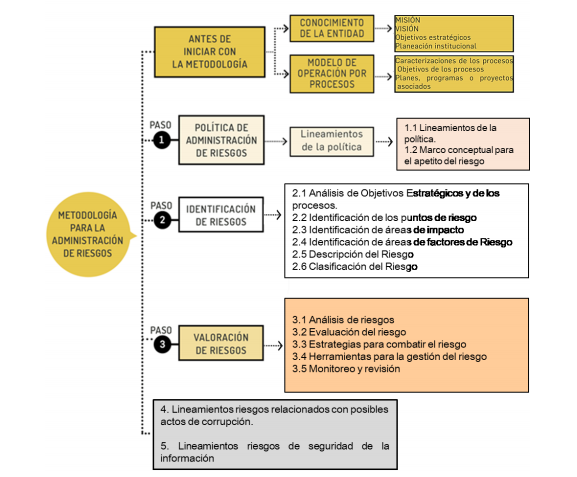 Estrategias a desarrollar.  A continuación, se describen las estrategias a desarrollar:POLÍTICA DE ADMINISTRACIÓN DE RIESGOS DE CORRUPCIÓNEsta política para el tratamiento de riesgos de corrupción estará alineada y establecida formalmente en la Empresa Municipal para la Salud “Emsa”, en la planificación estratégica de la Entidad y se ajustará acorde a los lineamientos del DAFP, garantizando desde el nivel más alto de la organización la eficacia de las acciones planteadas frente a los posibles riesgos de corrupción identificados. Para dar cumplimiento a   las directrices del Gobierno Nacional se   tiene implementado como Buenas Prácticas en toda la contratación de la Empresa Municipal para la Salud Emsa- Lotería de Manizales, el levantamiento de la Matriz de Riesgos como mecanismo de Anticorrupción para una buena práctica.CONSTRUCCION MAPAS DE RIESGOS CORRUPCIÓNIDENTIFICACIÓN DE RIESGOS DE CORRUPCIÓN: En esta etapa se busca revisar y actualizar los eventos de corrupción potenciales que puedan afectar el logro de los objetivos de la Entidad, estableciendo las causas y los efectos de su ocurrencia; en los procesos que por su naturaleza pueden ser fácilmente objeto de acciones de corrupciónANÁLISIS DEL RIESGO DE CORRUPCIÓN: Permite establecer la probabilidad de ocurrencia del riesgo y el impacto de sus consecuencias; calificándolos y evaluándolos, con el fin de obtener información necesaria para las acciones que se van a implementar. Para calificar la probabilidad y el impacto, se tomarán en cuenta únicamente las indicaciones establecidas en la Guía para la Administración del Riesgo y el Diseño de Controles en Entidades Públicas del DAFP.MONITOREO, REVISIÓN Y SEGUIMIENTO DE LOS RIESGOS DE CORRUPCIÓNEl Mapa de Riesgos de Corrupción de la Empresa Municipal para la Salud “Emsa”, tendrá un monitoreo y revisión que aplicará únicamente los parámetros establecidos en la Guía para la Administración del Riesgo y el Diseño de Controles en Entidades Públicas del DAFP.El seguimiento al Mapa de Riesgos de Corrupción será realizado por la Unidad de Control Interno a través de las auditorías administrativas internas y de los seguimientos cuatrimestrales al mapa de riesgos de corrupción. MAPA DE RIESGOS EMSA – LOTERIA DE MANIZALES 2023SEGUNDO COMPONENTE: ESTRATEGIA DE RACIONALIZACIÓN DE TRÁMITES Estrategia Anti trámites. La Estrategia Anti trámites de la Empresa Municipal para la Salud “Emsa”, se encuentra basada en el Decreto 019 de 2012 “Por el cual se dictan normas para suprimir o reformar regulaciones, procedimientos y trámites innecesarios existentes en la Administración Pública.” – Ley Anti trámites y en las especificaciones presentadas en el Decreto 2641 de 2012 2641 de 2012 “Por el cual se reglamentan los artículos 73 y 76 de la Ley 1474 de 2011.” y el Decreto Ley 2106 de 2019 “Por el cual se dictan normas para simplificar, suprimir y reformar trámites, procesos y procedimientos innecesarios existentes en la administración pública”, los cuales buscan facilitar el acceso a los servicios que prestan las Administraciones Púbicas, eliminando requisitos y documentación que no aportan valor a los trámites y otros procedimientos administrativos, ni contribuyen a la calidad o éxito del servicio final; además de evitar y eliminar factores o acciones tendientes a la corrupción. Por lo anterior, las estrategias presentadas en este documento incluyen como eje fundamental, mecanismos encaminados a la racionalización de trámites que permitan aumentar la confianza de la ciudadanía en el Estado y la presunción de buena fe, mejorar la competitividad de la Entidad y facilitar la gestión de los servidores públicos.Para el logro de dichos propósitos, se plantea un cronograma que permite identificar las actividades y acciones que serán ejecutadas durante el año 2022 y las cuales tienden a lograr la racionalización y simplificación de trámites y procedimientos administrativos que deben adelantar los ciudadanos ante la Empresa Municipal para la Salud “Emsa” CAPÍTULO IIITERCER COMPONENTE: RENDICION DE CUENTASLa Rendición de Cuenta es una estrategia que se crea con el objeto de mantener a la ciudadanía informada de las actuaciones de la Administración y facilitarles el control social, y de realizar audiencias públicas, así como de dar respuestas oportunas y ágiles de las peticiones sobre los asuntos administrativos y de gobierno que solicita la comunidad.Teniendo en cuenta el cumplimiento de requisitos y avances que en materia de rendición de cuentas tiene el Empresa Municipal para la Salud “Emsa”, esta debe realizar rendición de cuentas encaminadas a dar informe a la comunidad y entes de control de las actividades y programas que desarrolle la entidad.Se deberá Rendir Cuentas Claras sobre la gestión administrativa y los asuntos de Gobierno a la ciudadanía, con el propósito de fortalecer las instancias decisorias de concertación y diálogo con la comunidad e ir sentando la base para instaurar una cultura en los equipos de trabajo donde impere la ética y el accionar pulcro hacia lo público. Estrategias a desarrollar.  A continuación, se describen las estrategias a desarrollar:El componente de diálogo en la rendición de cuentas, se refiere al diálogo entre el la Empresa Municipal para la Salud “Emsa” y la ciudadanía, para que este sea efectivo se identifican, organizan y desarrollan espacios, medios de encuentro y comunicación, en los que se llevarán a cabo las siguientes actividades:VER ANEXO 2: Tramites (Resolución interna N° 145-2019)CAPÍTULO IVCUARTO COMPONENTE: MECANISMOS PARA MEJORAR LA ATENCIÓN AL CIUDADANOMecanismos y Estrategias para mejorar la Atención al Ciudadano. Este componente busca mejorar la calidad y el acceso a los trámites y servicios de la Empresa Municipal para la Salud “Emsa”, teniendo como referentes la Política Nacional de Eficiencia Administrativa al Servicio del Ciudadano (Conpes 3785 de 2013) y los lineamientos dados por el Programa Nacional de Servicio al Ciudadano – PNSC.Constantemente, desde la oficina del Profesional Universitario Gestión Administrativa, se analizará el estado actual del servicio que se presta en la Empresa Municipal para la Salud “Emsa”, con el fin de identificar oportunidades de mejora y definir acciones que permitan optimizar la satisfacción de los ciudadanos y facilitar el ejercicio de sus deberes y  derechos; y por último la implementación de los lineamientos dados por la Política de Gobierno Digital en lo que respecta a los servicios ciudadanos digitales que brindan capacidades y eficiencias a las entidades para mejorar, optimizar y facilitar el adecuado acceso de los usuarios por canales digitales a los servicios ofrecidos por la entidad.VER ANEXO 3: Atención al Ciudadano (Resolución interna N° 138-2019)CAPITULO VQUINTO COMPONENTE: MECANISMOS PARA LA TRANSPARENCIA Y ACCESO A LA INFORMACIÓNMecanismos para la transparencia y acceso a la Información. La Ley 1712 de 2014 “Por medio de la cual se crea la Ley de Transparencia y Acceso a la Información Pública Nacional y se dictan otras disposiciones”, tiene como objeto regular el derecho de acceso a la información pública, los procedimientos para el ejercicio y la garantía del derecho y las excepciones a la publicidad de información. Esta Ley establece, que se debe tener a disposición de las personas interesadas el índice de transparencia en la página Web, a fin de que éstas puedan obtener la información, de manera directa o mediante impresiones. Así mismo, se debe proporcionar apoyo a los usuarios que lo requieran y proveer todo tipo de asistencia respecto de los trámites y servicios que presten.Igualmente, establece la información mínima obligatoria de las entidades públicas que debe ser publicada respecto a la estructura de la entidad, la contratación, los servicios, procedimientos y funcionamiento, razón por la cual en el presente componente se debe verificar y actualizar la información de sus sistemas de información electrónica y establecer un link con el ícono de Transparencia y Acceso a la Información Pública de la Empresa Municipal para la Salud “Emsa”. En el cual se crearán los enlaces con la siguiente información requerida para publicar de qué tratan los siguientes artículos 9 °, 10 y 11 de la Ley 1712 de 2014. VER ANEXO 4: TRANSPARECIA Y ACCESO A LA INFORMACIÓN (Resoluciones internas Nro. 139-2019; 140-2019; 141-2019;142-2019; 143-2019; 144-2019;145-2019; 146-2019; 147-2019)CAPITULO VISEXTO COMPONENTE: INICIATIVAS ADICIONALESDE LAS POLÍTICAS DE BUEN GOBIERNO PARA LA GESTIÓN DE LA ENTIDADTÍTULO IPOLÍTICAS PARA LA GESTIÓN ÍNTEGRACompromiso para la erradicación de prácticas corruptas: La Empresa Municipal para la Salud “Emsa”, se compromete a luchar contra la cultura de la ilegalidad que se ha anidado en el sector público, reducir los riesgos de corrupción que provienen del sector privado y trabajar en políticas reales de cultura ciudadana y control social. Lo anterior se soporta en 3 estrategias transversales: Modelo Integrado de Planeación: Contar con acciones de planeación estratégicas y por procesos en cada una de las áreas de la entidad con el ánimo de reducir los riesgos de corrupción y emprender acciones de innovación en la Empresa Municipal para la Salud “EMSA”. Aplicar la descentralización de la entidad: Una de las acciones más decididas será acercar la gestión de la Empresa Municipal para la Salud “Emsa” a su fuerza de ventas (loteros y público en general).Rendición de cuentas: Será un proceso constante en el cual se evidencien avances, inversión de recursos, procesos de contratación, entre otros, buscando siempre la institucionalización de la rendición de cuentas, enfocando el proceso en los avances de los programas y la solución de problemáticas, más que en la figura del Gerente, a través de herramientas tecnológicas como aplicaciones. Además de lo anterior, el gerente de la entidad y su Equipo de trabajo tienen identificadas como prácticas de Gestión Integra, adicional a las consignadas como principios de la gestión pública que soportarán la consolidación del Código de Buen Gobierno, las siguientes: 1. Gerencia Innovadora: Planificación y coordinación: Un mapeo de la Empresa Municipal para la Salud “Emsa” que permita constantemente entender su funcionamiento y si existe duplicidad de procesos, con el objetivo de mejorar la coordinación institucional, enfatizando en los procesos y los responsables. De esta forma, se puede ser visible y hacer rendición de cuentas de forma eficaz. Transformación digital: Los trámites ante la Entidad deben ser digitales, acercar y facilitar la gestión ante las personas (todos los que se puedan). Aplicaremos las Tecnologías de la Información para que las personas sepan cómo realizar los trámites, además de saber cómo funciona la Empresa Municipal para la Salud “Emsa”, y en caso de que tengan un requerimiento o duda, sepan donde consultar. 2. Yo cuido a Manizales:Esta línea estará enfocada en dos aspectos, directamente relacionados con la lucha contra la corrupción y su prevención. Articular acciones con los distribuidores de la Lotería de Manizales. En estos se promoverá la importancia del conocimiento de la gestión de la Lotería de Manizales, a través de acciones como Lotero por un día, para generar mayor interés y conozcan de cerca el trabajo qué se hace dentro de la Empresa Municipal para la Salud “Emsa”. 3. Un gobierno local con visión global Dentro la línea Colombia en la escena global: política exterior responsable, innovadora y constructiva, se debe plantear estrategias que permitan ubicar a la Lotería de Manizales dentro del mapa de Loterías innovadoras, con impacto regional, nacional.Activar los procesos con las con impacto regional y nacional con el fin de fomentar los intercambios en diferentes aspectos de la administración pública (intercambio de buenas prácticas, gestión del conocimiento), crear una imagen de la Lotería de Manizales que se venda en diferentes regiones y se establezca como un sello de ciudad, utilizar la App para la venta de Lotería, y atraer compradores. Compromiso en la Lucha contra el Juego Ilegal. La Empresa Municipal para la Salud “Emsa” velará porque se tomen las medidas necesarias para combatir el juego ilegal.TÍTULO IIRESPONSABILIDAD SOCIALCompromiso con la Comunidad. La Empresa Municipal para la Salud  “EMSA” se orientará hacia el desarrollo humano integral de la ciudadanía en todas sus actuaciones, para lo cual propenderá por el mejoramiento de la calidad de vida de la población lotera  más vulnerable, estimulando mejoramiento en salud, educación, cultura, cuando haya lugar.La Empresa Municipal para la Salud “Emsa” declara expresamente su compromiso con la protección de los derechos fundamentales, salvaguardando los parámetros básicos de protección a la vida, a la libertad, a la igualdad, a la dignidad humana, a la intimidad, al libre desarrollo de la personalidad, a la libertad de conciencia y de cultos, a la información, al trabajo, a la asociación, al respeto a la naturaleza, a la intervención ciudadana activa, a la solidaridad, y a la multiculturalidad, entre otros.Control Social. La Empresa Municipal para la Salud “Emsa” promoverá la participación de la ciudadanía, población lotera, usuarios y beneficiarios, veedurías y comités de vigilancia, entre otros, como expresión democrática y de acercamiento entre el Estado y la Comunidad, para prevenir, racionalizar, proponer, acompañar, vigilar y controlar la gestión pública, sus resultados y la prestación de los servicios públicos suministrados por el Estado y los particulares, garantizando la gestión al servicio de la comunidad.TÍTULO IIIFRENTE A LOS GRUPOS DE VALORGrupos de Interés de la Entidad La Empresa Municipal para la Salud “Emsa”  reconoce como sus grupos de valor a la población loteras; ciudadanía en general, servidores públicos, los proveedores, los acreedores, los contratistas, los organismos de control, los gremios económicos, la comunidad.La Empresa Municipal para la Salud “Emsa” instaura las siguientes políticas de conflictos de interés, las cuales regulan las relaciones entre la entidad y sus grupos de interés (loteros y público en general) los cuales se regirán por criterios de legalidad, transparencia, justicia, igualdad y respeto absoluto, atendiendo primordialmente los intereses generales y no los individuales.Deberes del Equipo Humano Relacionados con los Conflictos de Interés. Con respecto a los conflictos de interés, los deberes de los servidores públicos de Empresa Municipal para la Salud “Emsa” son:Revelar a tiempo y por escrito a los entes competentes cualquier conflicto de interés que crea tener.Contribuir a que se permita la adecuada realización de las funciones encomendadas a los órganos de control interno y externo de la Empresa Municipal para la Salud “Emsa”.Guardar y proteger la información que la normatividad legal haya definido como de carácter reservado;Contribuir a que se le otorgue a la ciudadanía y habitantes del Municipio un trato equitativo, y a que se le garanticen sus derechos;Sin perjuicio de la ampliación de prohibiciones, el personal de la Empresa Municipal para la Salud “Emsa” se abstendrá de utilizar las siguientes prácticas en su accionar diario:Participar, directa o indirectamente, en interés personal o de terceros, en actividades que impliquen competencia de la Empresa Municipal para la Salud “Emsa” o en actos respecto de los cuales exista conflicto de intereses.Utilizar indebidamente información privilegiada y confidencial en contra de los intereses de la Empresa Municipal para la Salud “Emsa”.Realizar actividades que atenten contra los intereses de la Empresa Municipal para la Salud “Emsa”.Gestionar, por sí o por interpuesta persona, negocios que le originen ventajas que, conforme a las normas constitucionales, legales, reglamentarias y los principios de la gestión pública, lesionen los intereses de la Empresa Municipal para la Salud “Emsa”.Utilizar su posición en la Empresa Municipal para la Salud “Emsa”  o el nombre de la misma para obtener para sí o para un tercero tratamientos especiales en negocios particulares con cualquier persona natural o jurídica.    Entregar y recibir dádivas a otros servidores públicos a cambio de cualquier tipo de beneficios.  Utilizar los recursos de la Empresa Municipal para la Salud “Emsa” para labores distintas de las relacionadas con su actividad, ni encausarlos en provecho personal o de terceros.    Gestionar o celebrar negocios con la Empresa Municipal para la Salud “Emsa” para sí o para personas relacionadas, que sean de interés para los mencionados.   Aceptar, para sí o para terceros, donaciones en dinero o especie por parte de contratistas o cualquier persona relacionada o no con la Empresa Municipal para la Salud “Emsa”, o de personas o entidades con las que “Emsa” sostenga relaciones en razón de su actividad, que conlleve a generar cualquier clase de compromiso no autorizado.Participar en procesos de selección o contratación cuando estén incursos en alguna de las situaciones enunciadas en el acápite sobre prevención de conflictos.  Otorgar compensaciones no autorizadas por las normas pertinentes.  Realizar proselitismo político o religioso aprovechando su cargo, posición o relaciones con Emsa, no pudiendo comprometer recursos económicos para financiar campañas políticas; tampoco generará burocracia a favor de políticos o cualquier otra persona natural o jurídica.  Todas aquellas prácticas que atenten contra la integridad y la transparencia de la gestión de la Empresa Municipal para la Salud “Emsa”  y en contra del buen uso de los recursos públicos. Todo tráfico de influencias para privilegiar trámites.Fuente: Código Disciplinario Único Ley 734 de 2002 TÍTULO IVPOLÍTICA DE CONTRATACIÓN PÚBLICA - SECOP ICompromiso con la Finalidad de la Contratación Pública. La Empresa Municipal para la Salud “Emsa” dará cumplimiento formal y real al Manual de Contratación, al Manual de Supervisión y a las metodologías nacionales sugeridas que reduzcan el riesgo de corrupción en el sector público y propicie condiciones para un efectivo control social, de modo que la información sobre las condiciones y procesos contractuales sea entregada a los interesados oportuna, suficiente y equitativamente, y a que los contratos se otorguen sin ningún tipo de sesgo o preferencia, sino de manera exclusiva con base en el análisis objetivo de las propuestas presentadas por los participantes y a los criterios establecidos en los pliegos de condiciones.La Empresa Municipal para la Salud “Emsa” aplicará diferentes estrategias para la divulgación, transparencia y fortalecimiento del proceso contractual dentro de la ejecución de la directriz del Gobierno Nacional centrada en la Utilización del SECOP I.Por lo tanto, La Empresa Municipal para la Salud “Emsa” Implementará para sus procesos contractuales el uso de las plataformas establecidas por la Agencia Nacional de Contratación Pública-Colombia Compra Eficiente (SECOP I, SECOP II y Tienda Virtual del Estado Colombiano)TÍTULO V FRENTE AL SISTEMA DE CONTROL INTERNOLa Empresa Municipal para la Salud “Emsa” se compromete a aplicar el Modelo Integrado de Planeación y Gestión –MIPG-  y a promover el mejoramiento continuo de la entidad, mediante la aplicación de acciones, métodos y procedimientos de control y de gestión del riesgo para “Desarrollar una cultura organizacional fundamentada en la información, el control y la evaluación para la toma de decisiones y la mejora continua”.Seguimiento De acuerdo con lo señalado por el Decreto 124 de 2016, artículo 2.1.4.6. Mecanismos de seguimiento al cumplimiento y monitoreo. El mecanismo de seguimiento al cumplimiento de las orientaciones y obligaciones derivadas de los mencionados documentos; estará a cargo de las oficinas de control interno, para lo cual se publicará en la página web de la respectiva entidad, las actividades realizadas, de acuerdo con los parámetros establecidos. (…)El seguimiento al cumplimiento del Plan lo realiza la Oficina de Auditoría interna, efectuando el seguimiento y el control a la implementación y a los avances de las actividades consignadas en el Plan Anticorrupción y de Atención al Ciudadano.Primer seguimiento: Con corte al 30 de abril. La publicación deberá surtirse dentro de los diez (10) primeros días hábiles del mes de mayo.Segundo seguimiento: Con corte al 31 de agosto. La publicación deberá surtirse dentro de los diez (10) primeros días hábiles del mes de septiembre.Tercer seguimiento: Con corte al 31 de diciembre. La publicación deberá surtirse dentro de los diez (10) primeros días hábiles del mes de enero.El seguimiento se realizará en los formatos que se establezcan para el seguimiento de las Estrategias.Una vez definido el Plan de Acción del Plan Anticorrupción 2022 por parte de todo el grupo Directivo se publicara en la página web de la Lotería de Manizales en el link:  www.loteriademanizales.com, bajo la responsabilidad del área de Sistemas, previa entrega de la Oficina de Planeación (Gestión Administrativa), a más tardar el 31 de enero del año 2022.PUBLÍQUESE Y CÚMPLASE,Dado en Manizales a los 31 días del mes de enero de 2023AMPARO LOTERO ZULUAGA	 			WILIAM ANDRES VASCO PINEDAGerente  (E)						Profesional UniversitarioGestión AdministrativaACTIVIDADFECHARESPONSABLESPresentación de Informes relacionados con las gestiones realizadas por la lotería de Manizales, los que deberán ser publicados en la Página Web www.loteriademanizales.com y con actualización permanente, información relacionada con el cumplimiento a los programas expuestos.Permanentemente Gerencia y equipo de trabajoRendición de Cuentas al Concejo Municipal.Cuando este lo solicite.Gerencia y equipo de trabajoOrganismos de control como Procuraduría y Contraloría.Cuando este lo solicite.Gerencia y equipo de trabajoPublicación en Portal WEBDueños de procesos y sistemas